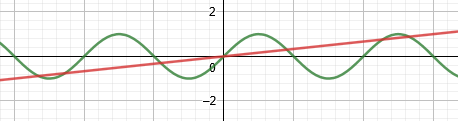 7 průsečíkůN, A, A, AEACDBDCAE, A, D, C1C, 2B, 3D